_________________________________________________________________________________________MIEJSKI KONKURS WIEDZY 
O GDYNIEdycja 2020/21 _________________________________________________________________________________________Etap szkolny 	SZKOŁY PODSTAWOWE 	Test zawiera 34 pytań jednokrotnego wyboru. Prawidłowe odpowiedzi proszę zaznaczać w polu obok.1. Pytanie pierwsze a) odpowiedź 1		b) odpowiedź 2 		c) odpowiedź 3 		d) odpowiedź 4Czas trwania: 20 minutŻyczymy powodzenia !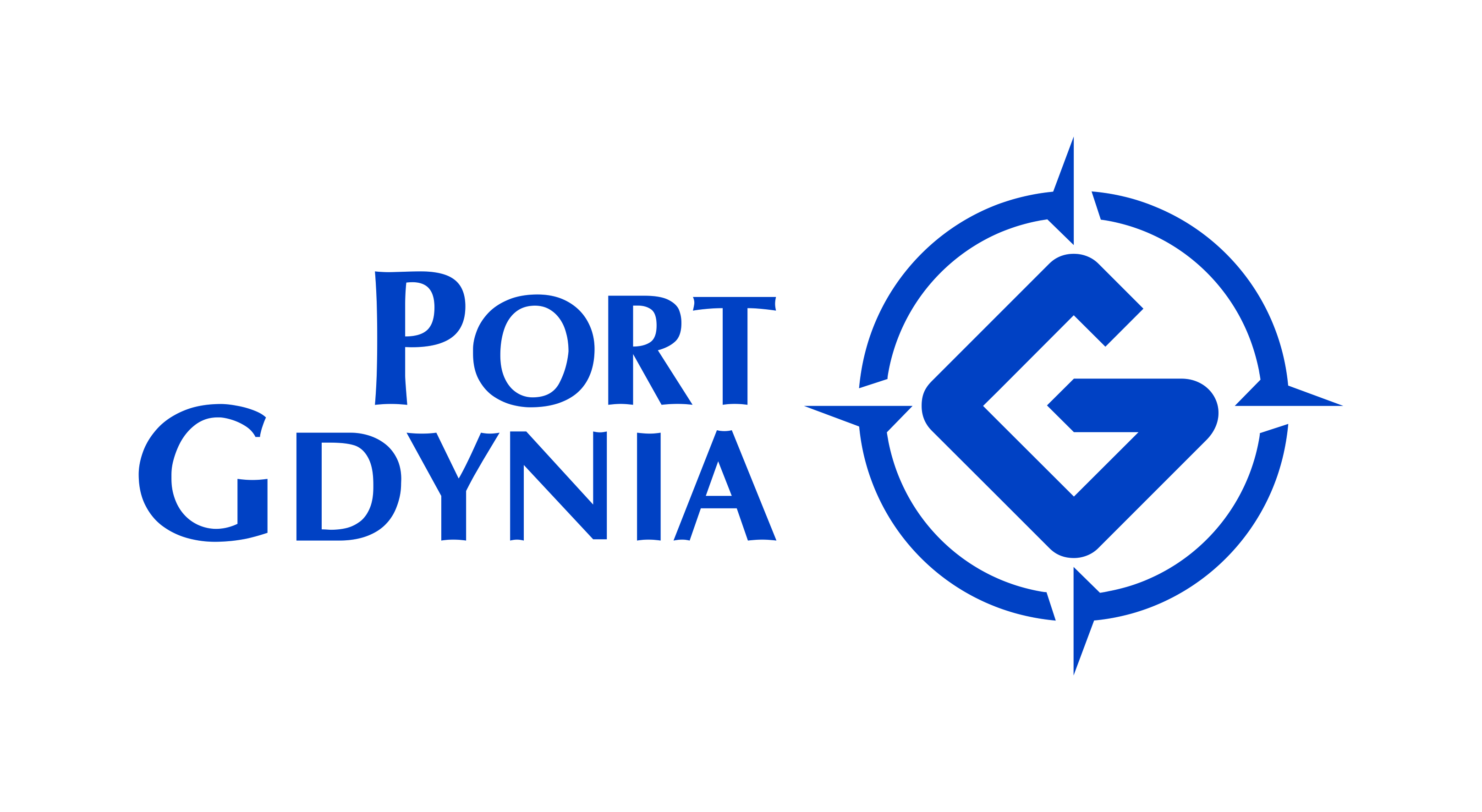 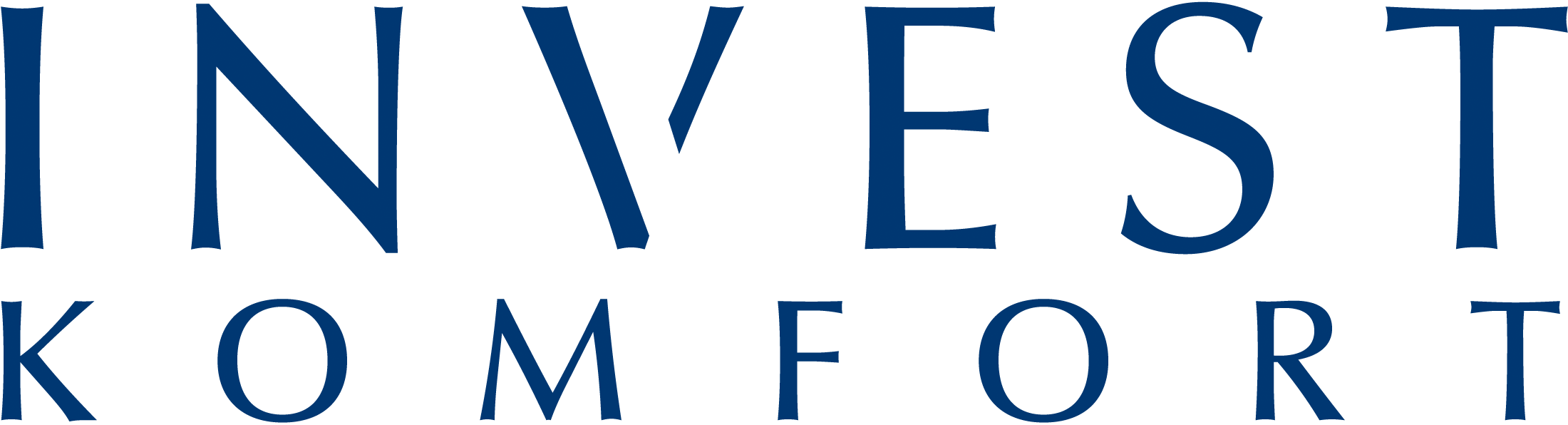 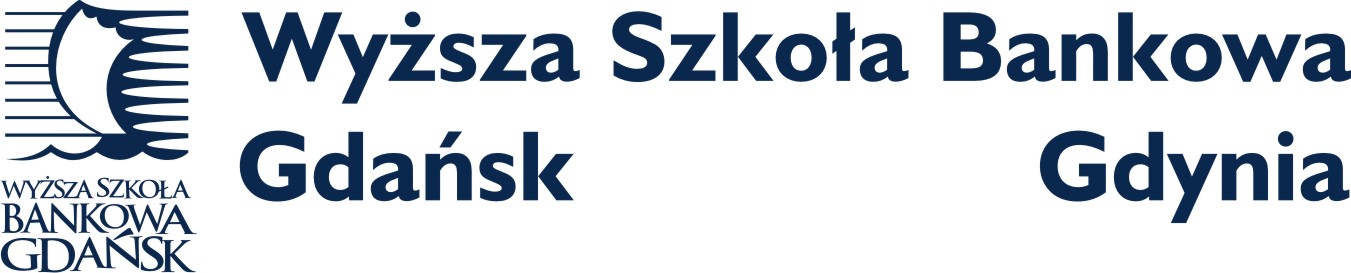 1. Którą rocznicę tragicznych wydarzeń 17 grudnia obchodzono w 2020 roku?a) 30				b) 40 				c) 50 				d) 602. W jakiej dzielnicy znajduje się najstarszy gdyński pomnik Ofiar I Wojny Światowej?a) Na Leszczynkach		b) Na Oksywiu			c) W Chyloni			d) W Orłowie3. W którym miesiącu odbył się Festiwal Polskich Filmów Fabularnych w Gdyni w 2020 roku?a) czerwcu			b) wrześniu			c) październiku		d) grudniu4. Jak nazywał się nauczyciel, dyrektor pierwszej gdyńskiej, polskiej szkoły, radny pierwszej Rady Miejskiej, animator życia kulturalnego w Gdyni. a) Jan Kamrowski		b) Benedykt Porożyński	c) Jan Radtke		d) Jan Skwiercz 5. Jak nazywa się główna nagroda na Festiwalu Polskich Filmów Fabularnych w Gdyni? a) Złote Lwy	 		b) Bursztynowy Słowik	c) Cezar		d) Złoty Niedźwiedź6. Gdzie na terenie Gdyni przed II wojną światową funkcjonował hipodrom, na którym urządzano cykliczne zawody hippiczne z udziałem najlepszych polskich zawodników?a) w miejscu obecnego stadionu miejskiego			b) Polanka Redłowska	c) Międzytorze						d) Kolibki7. Gdzie 2 października 2018 roku został pochowany dowódca Obrony Wybrzeża w 1939 roku wiceadmirał Józef Unrug? a) Cmentarz Witomiński			b) Cmentarz Obrońców Wybrzeża w Redłowiec) Cmentarz Marynarki Wojennej		d) krypta Kościoła Garnizonowego na Oksywiu8. PPNT – ten skrót oznacza: a) Pomorski Przegląd Naukowo-Techniczny		b) Pomorski Port Nowych Technologiic) Pomorski Park Naukowo-Technologiczny		d) Polski Park Naturalny Trójmiasto9. Jaką nazwę w okresie PRL posiadała obecna ulica Wójta Radtkego?a) 22 lipca		b) Feliksa Dzierżyńskiego		c) Mieczysława Migały 	d) Józefa Stalina 10. Jaka z hal NIE należy do kompleksu Hal Targowych w Gdyni? a) Hala Łukowa		b) Hala Płaska 			c) Hala Rzeźna 		d) Hala Rybna 11. W którym roku uchwalono ustawę o budowie Portu w Gdyni? a) 1918 		b) 1920 		c) 1922 		d) 192412. Jaka jest data śmierci Prezydent Gdyni Franciszki Cegielskiej?a) 21.09.1999			b) 22.10.2000 			c) 14.03.2001			d) 19.09.200213. Która ulica w Gdyni jest najdłuższa?a)  Morska     			b) al. Zwycięstwa	    	c) Chylońska         		d) Śląska 14. Kiedy rozpoczęły się pierwsze wysiedlenia gdynian podczas II Wojny Światowej?a) 10.1939          		 b)  12.1939          	 	c) 01.1940     			d) 03.194015. Jadąc kolejką SKM z Gdyni Głównej do Gdyni Chyloni, po drodze zatrzymamy się na przystanku:a) Gdynia Grabówek 						b) Gdynia Cisowa; 	c) Gdynia Wzgórze Św. Maksymiliana 			d) Gdynia Redłowo16. Konkurs na najpiękniej urządzony ogród, balkon lub taras w Gdyni nosi nazwę:a) Kwiecista Gdynia		b) Gdynia w kwiatach		c) Zielona Gdynia		d) Gdyniokwiat17. Przyporządkuj ulicę do dzielnicy. ul. Adama Asnykaa) Wzgórze Św. Maksymiliana        b) Wielki Kack               c)Kamienna Góra       		d) Witomino	       18. Przyporządkuj ulicę do dzielnicy. ul. Wojewody Andrzeja Wachowiaka a) Wzgórze Św. Maksymiliana        b) Wielki Kack       c)Kamienna Góra       d) Obłuże	 19. Przyporządkuj ulicę do dzielnicy. ul. Piekarska a) Wzgórze Św. Maksymiliana        b) Wielki Kack       c)Witomino               d) Obłuże20. Przyporządkuj ulicę do dzielnicy. ul. Waleriana Szefkia) Wzgórze Św. Maksymiliana        b) Wielki Kack       c)Kamienna Góra       d) Witomino	21. Przyporządkuj ulicę do dzielnicy. ul. Pasiecznaa) Wzgórze Św. Maksymiliana        b) Wielki Kack       c)Kamienna Góra       d) Witomino	22. W którym roku odwiedził Gdynię Marszałek J. Piłsudski?a) 1924			b) 1928			c) 1930			d) 193623. Pierwszy polski wójt Gdyni nazywał się:   a) Antoni Abraham		b) Franciszek Sokół		c) Jan Kamrowski		d) Jan Radtke24. Jaką nazwę nosił pierwszy statek, który zawinął do portu w Gdyni?a) Pensylwania 		 b) Vilnius			c) Sobieski			d) Kentucky25. Pierwsze kino w mieście Gdynia nazywało się: a) Lido				b) Morskie Oko		c) Czarodziejka		d) Polonia	26. W której dzielnicy miasta znajduje się popiersie Henryka Sienkiewicza?a) Orłowo 			b) Kamienna Góra		c) Chylonia			d) Redłowo	27. Pierwsza pisemna wzmianka o Gdyni pochodzi z roku:a) 1175			b) 1201        			c) 1253     			d) 137228. Zdjęcie z lat trzydziestych przedstawia: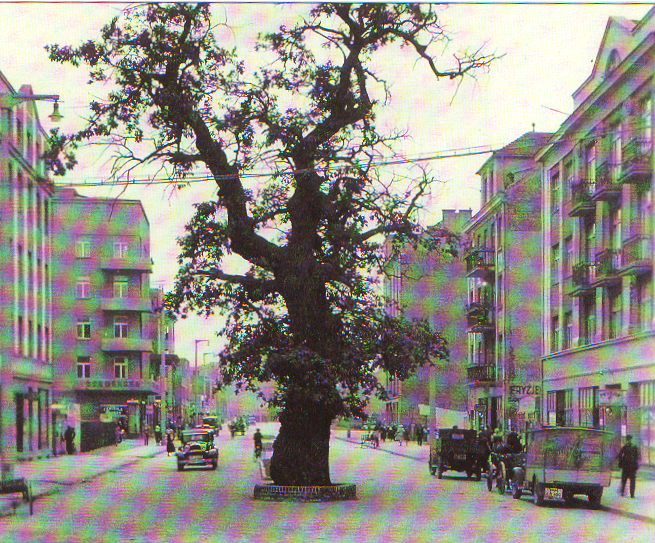 a) Plac Konstytucji		b) ul. Piłsudskiego		c) Skwer Kościuszki		d) ul. Portową29. W jakiej dzielnicy Gdyni na przystankach autobusowych znajdziesz tablice w języku polskim i kaszubskim ?a) Chwarzno - Wiczlino 	b) Wielki Kack 		c) Chylonia			d) Oksywie30. Przez Gdynię przepływa kilka rzeczek i potoków, który ciek jest największy?a) Potok Chyloński		b) Zagórska Struga		c) Kacza			d) Swelina 31. Co przedstawia herb Gdyni? a) mewę z rybą w szponach	b) rybę w koronie		c) miecz i dwie ryby 	d) lwy z koroną 32. Który z polskich królów przebywał w Kolibkach?a) Władysław Jagiełło		b) Władysław Łokietek 	c) Zygmunt August 	d) Jan III Sobieski33. Janek Wiśniewski z przejmującej ballady o ofiarach wydarzeń z grudnia 1970 jest uosobieniem wszystkich zabitych w tamtych tragicznych dniach. W rzeczywistości, zastrzelony przez wojsko, człowiek, niesiony przez robotników na drzwiach ulicami Gdyni nazywał się: a) Zbigniew Godlewski	b) Brunon Drywa	c) Jerzy Skonieczka		d) Zygmunt Gliniecki 34. Którą rocznicę nadania Gdyni praw miejskich obchodziliśmy 10.02.2021 r.?a) 90       			b) 93 		    		c) 95 		   		 d) 97 